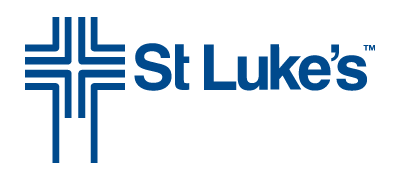 The St. Luke’s Weight Loss Challenge is designed to help you achieve a healthy weight and an active lifestyle. The goal is to encourage you to lose 2% of your total body weight within 180 days and 5% of your total body weight by the final weigh-in September 2022. Those who meet all requirements (weigh ins and weight loss) will equally split the $20,000 prize money!With your paid registration you receive:A chance to earn part of the $20,000 PRIZE MONEYAccess to a free health coaching app to stay accountable and connectedAn online toolkit with healthy lifestyle resources and ideasWeekly bite size health tips and recipesChallenges via our health coaching app with prizes!Ask the Expert sessions featuring engaging speakers highlighting the dimensions of well-being; physical, social, emotional, occupational/financial, environmental, spiritual, physical, and socialPrizes for participating and perseveringHOW TO PARTICIPATESTEP ONE:REGISTER:  https://slwlc2021-2022.eventbrite.com   (Registration opens August 17, 2021)       PAY: $55 (August 17- October 15) – early bird registration$70 (October 16 - October 29) – general registration$39 (Oct 30 – September 2022) – late registrationIndividuals who wish to join the Challenge after the October 29, 2021 deadline can register, pay, and receive all the benefits of the program but WILL NOT qualify to compete for prize money. STEP TWO: DOWNLOAD THE CARIUM APP:The Carium app is the platform participants can receive the weekly health tips, weigh-in updates, webinar reminders, step challenge invitations and perseverance prize opportunities directly to their phone! It’s a great way to stay engaged AND win prizes! Carium is FREE to join for Weight Loss Challenge participants – and it’s easy to download. To get started follow the instructions below. Download the app from the Apple or Google Play StoreInstall and open Carium. Tap “Join Carium” at the bottom and enter code SL-WLC Check your email for a message from  support@carium.com  and click “Verify Email” to confirm your account. If you are a St. Luke’s employee we suggest using your personal email and not your slhs.org email address.If you need further assistance downloading the app, please watch the Carium app 101 webinar below        https://www.youtube.com/watch?v=tULFHkP-FIU&list=PLVOv0F9dFxH7AznOXvar7-Ni_Vzp2Uu2R&index=14If you have downloaded and joined Carium but are not receiving your E-tips through the app, please email weightlosschallenge@slhs.orgSTEP THREE:ATTEND ALL REQUIRED WEIGH-INS - If you miss one of the required weigh-ins you are still in the Challenge and will continue to receive health tips, attend classes and programs and can win perseverance prizes, but you are no longer qualified to win prize money. (please dress appropriately—i.e., t-shirt and shorts/capris/sweats; no jeans) Required Weight ChecksWeigh-in Dates:Initial: October 25-October 29, 2021 – by appointment only for most sites! If you attended a final weigh-in for the 2020/2021 challenge, we can use it as your initial weight for the 2021/2022 challenge90-Day: January 17-22, 2022 (GOAL - maintain weight over the holidays; within 2 pounds of initial weigh in OR weight loss of any amount)180-Day: April 18-22, 2022 (2% body weight lost by 180-day weigh-in)Final: September 12-16, 2022 (5% body weight lost by final weigh-in)       NOTE -  See location sheet for a weigh in site near you and to access the link or the phone number to make an appointment. STEP FOUR: Non-St. Luke’s employees must complete the emailed W9 and submit by September 16, 2022 at 5:00 p.m. to receive prize money!ELIGIBILITYThis Challenge is not open to entry where prohibited or restricted by law and is not open to employees or immediate family members of employees who are involved in the promotion or administration of this Challenge. All St. Luke’s Weight Loss Challenge contestants must be 18 years or older as of November 1, 2021.The following conditions will disqualify a participant from winning cash prizes:A Body Mass Index (BMI) under 18.5 (the Challenge promotes weight loss to a healthy BMI range of 18.5-25.0)Pregnancy during the ChallengePAST PARTICIPANTS in KEEP IT OFF CASH  Individuals from the 2020/2021 WEIGHT LOSS CHALLENGE who attended each weigh-in regardless of whether they meet the weigh-in goal (I.e. maintain don’t gain, 2%) but lose a minimum of 5% of their total body weight are eligible to compete for KEEP IT OFF PRIZES in the 2021-2022 WEIGHT LOSS CHALLENGE.Must have starting weights (Oct/Nov 2021) at (or lower) than their final weights from the WLC in September 2021Must attend all required 2021/22 weigh-ins; weight cannot be more than 2 pounds over starting weight at the January and April weigh-ins; weight CAN be lower than starting weightThose whose final weights are the SAME or LOWER than their starting weights will win an equal share of the $20,000 prize money to be split among the other eligible participantsEARN A FREE ENTRY TO FIT ONE SEPTEMBER 2022Make the first three weigh-ins (first weigh-in in October; 90-day in January; and 180-day in April) and lose 2% of your bodyweight by the 180-day weigh-in, you will earn a free entry into the FitOne 5k walk/run in September 2022!OTHER RULESPrizes cannot be won by employees who are on the planning committee of the St. Luke's Weight Loss Challenge programWinners for the prize money will be determined by percentage of body weight lost, not number of pounds lostParticipants of the program are only eligible for the Keep It Off cash prize for TWO consecutive yearsParticipants can only win 2 perseverance prizes during the challengeEntries must fulfill all requirements, as specified in these rules, to be eligible to win a prize. Entries that are not complete or do not adhere to the rules or specifications may be disqualified at the sole discretion of St. Luke’s Health System, Ltd. By entering, you agree to be fully bound by these rules, and you represent and warrant that you meet the eligibility requirements set forth herein.Only one entry is allowed per personNO REFUNDSPlease read all Challenge rules and requirements prior to registering. Registrations are NON-REFUNDABLE and non-transferable to next year’s event—NO exceptions. This policy stays in effect whether you are injured, have an unexpected business or family emergency, pregnancy, etc. There are absolutely NO exceptions.  WINNER SELECTION & NOTIFICATIONWinners will be notified via email to the email address they entered on their registration form with within seven (7) days following the winner identification. St. Luke’s Health System, Ltd. shall have no liability for a winner's failure to receive notices due to winners' spam, junk e-mail or other security settings or for winners' provision of incorrect or otherwise non-functioning contact information. If the selected winner cannot be contacted, is ineligible, fails to claim the prize within 15 days from the time award notification was sent, or fails to timely return a completed and executed declaration and releases as required, prize may be forfeited.PRIZESThe prize is non-transferable. Any and all prize related expenses, including without limitation any and all federal, state, and/or local taxes shall be the sole responsibility of the winner. Acceptance of prize constitutes permission for St. Luke’s Health System, Ltd. to use winner's name, likeness, and entry for purposes of advertising and trade without further compensation, unless prohibited by law. The receipt by winner of the prize offered is conditioned upon compliance with any and all federal and state laws and regulations. ANY VIOLATION OF THESE RULES BY ANY WINNER WILL RESULT IN SUCH WINNER'S DISQUALIFICATION AS WINNER OF THE SWEEPSTAKES AND ALL PRIVILEGES AS WINNER WILL BE IMMEDIATELY TERMINATED.Any valuation of the prize(s) received is based on available information provided to St. Luke's, and the value of any prize awarded may be reported for tax purposes as required by law. Each winner is solely responsible for reporting and paying any and all applicable taxes related to the prize. Notwithstanding the foregoing, any prize received by an employee of St. Luke's, with a value in excess of $25.00, will be reported to St. Luke's Payroll Department so appropriate taxes can be deducted and reporting can be completed. What does this meanIf you are St. Luke's employee, the St. Luke's Weight Loss Challenge will report the value of any prizes awarded to you to the St. Luke's payroll department so appropriate taxes can be deducted on your behalf. If you are not a St. Luke's employee, it is your responsibility to report and pay any and all applicable taxes on any prizes awarded to you.ODDS OF WINNINGThe odds of winning depend on the number of eligible entries received and the number of those who meet all the challenge requirements.RELEASEParticipants are responsible for ensuring they are registering for the St. Luke’s Weight Loss Challenge signifies your acceptance of participation and your agreeance to hold harmless St. Luke’s Health System, Ltd., and any and all participating corporations and prize providers, subsidiaries, affiliates, advertising and promotion agencies, partners, representatives, agents, successors, assigns, employees, officers and directors from any and all liabilities for injuries, losses, or damages, including death, and property arising in whole or in part, directly or indirectly, out of participation in the challenge, or acceptance, possession, use or misuse of a prize. Prizes cannot be substituted or transferred except at the discretion of St. Luke’s Health System, Ltd. WITHOUT LIMITING THE GENERALITY OF THE FOREGOING, SUCH PRIZES ARE PROVIDED “AS IS” WITHOUT WARRANTY OF ANY KIND, EITHER EXPRESS OR IMPLIED, INCLUDING BUT NOT LIMITED TO THE IMPLIED WARRANTIES OF MERCHANTABILITY, FITNESS FOR A PARTICULAR PURPOSE AND/OR NON-INFRINGEMENT.USE OF PERSONAL INFORMATIONBy entering this Challenge, you further grant permission for all the foregoing to use any photographs, motion pictures, recordings, or any other record of this event for any legitimate purpose. You certify your compliance, on behalf of yourself and your group with your registration into the St. Luke’s Weight Loss Challenge.MEDIA RELEASEBy submitting information, testimonials, photographs, statements or quotes to the St. Luke’s Weight Loss Challenge team, you agree to allow St. Luke’s to use photographs, statements, or other limited information about yourself or the participant for the marketing or public relations purposes. By submitting information as described above, you herby authorize St. Luke’s to publish the information described above to, but not limited to, news media, or other recipients of St. Luke’s marketing or public relations activities through informational releases; newsletters; mass media materials; internet or intranet (Source) sites; television, radio, social media/networking sites, or public presentations; or similar means. St. Luke’s retains the right to edit or prepare derivative works for purposes of promotion, advertising and public relations, as described above. I release to St. Luke’s any right, title and/or interest of any kind that I, or the participant now have or may acquire in the future concerning the submission, image, photograph, video or other information. I hereby release and hold harmless St. Luke’s, its subsidiaries and affiliated entities, and their agents, officers, directors, employees, medical staff members, and affiliated health care providers from any and all liability for actions covered by, taken pursuant to, or in reliance on this authorization, including but not limited to the use or disclosure of information as described above. St. Luke’s may continue to rely on this authorization indefinitely.  DISPUTESExcept where prohibited by law, each participant and team agrees that any and all disputes, claims, and causes of action arising out of or connected with the Challenge or any prize awarded shall be resolved individually without resort to any form of litigation.REPRESENTATIONSBy entering this Challenge, each participant represents and warrants that they have read the rules and are familiar with them, that they are in good health and participation in this Challenge has been approved by their medical provider. WINNERS LISTTo obtain a copy of the winner's names or a copy of these Rules, mail your request along with a stamped, self-addressed envelope to St. Luke’s Weight Loss Challenge 720 South Park Blvd., Suite 125, Boise Idaho 83712. Requests must be received no later than October 30, 2022.RELEASEBy entering and participating in the Challenge, each participant and winner waiver any and all claims of liability against St. Luke’s, its employees and agents, the Challenge’s sponsors and their representative employees and agents, for any personal injury or loss which may occur from the conduct or, or participation in, the Challenge or from the use of any prize.